UNIDAD DIDÁCTICA, 6º de EPO“La alegría de compartir” Con la presente unidad didáctica pretendemos trabajar uno de los objetivos de la Agenda 2030, en concreto el ODS2: HAMBRE CERO, cuyo fin principal es poner fin al hambre, lograr la seguridad alimentaria y la mejora de la nutrición y promover la agricultura sostenible.Nos parece  importante sensibilizar a nuestros alumnos con el hambre y la pobreza, y más aún desde el área de Religión Católica, para que puedan valorar y conocer a través de diferentes dinámicas y actividades la situación de cientos de personas, que realmente viven en la miseria. También, queremos promover en ellos la generosidad desinteresada con el fin de ayudar  a Ucrania.ACTIVIDADES:1. Cuento. “Sopa de piedra”https://youtu.be/X9kCImtXZ-wVisualizar el siguiente cuento. Realizar las siguientes actividades. Aparece en el Anexo1. Comentar la historia con los alumnos. Buscar la enseñanza.2. Conocer la Agenda 2030 y en concreto el ODS 2: HAMBRE 0.Lectura atenta en clase de la introducción de Naciones Unidas para este ODS en su web: https://www.un.org/sustainabledevelopment/es/hunger/Realización de un kahoot de 10 preguntas: https://kahoot.it/challenge/01808819?challenge-id=12b94090-f64d-4e04-9c71-a0d7640a5410_16447817358203. Nos acercamos a la Biblia; “Tuve hambre y me disteis de comer”.a) Busca las siguientes citas bíblicas y escríbelas:Mt 14, 16:Mt 25, 35:b) Une la cita bíblica con el dibujo correspondiente: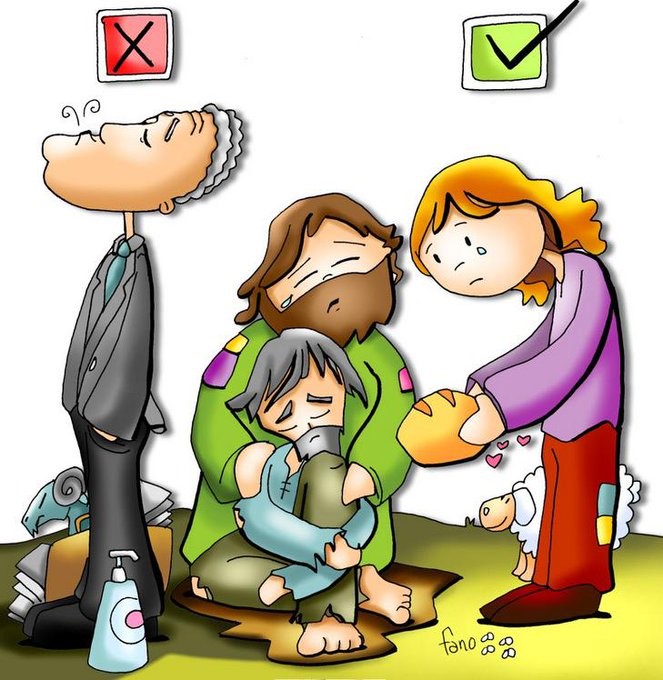  Mt 14, 16                                                       	            	                            	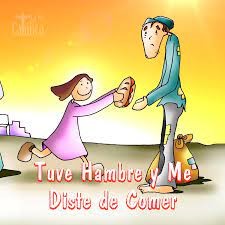   Mt 25, 35                       	                       	                          	               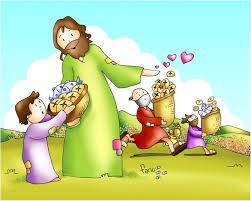 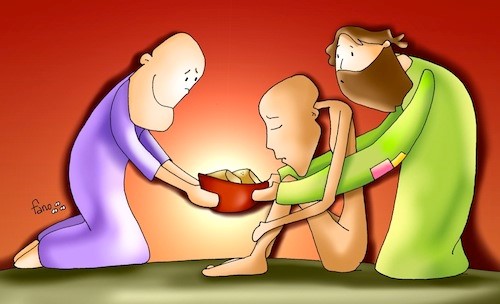 c) Cuando vayamos al cielo, Jesús nos preguntará si cuidamos de los necesitados que encontramos por la vida. Pero lo dirá con la frase del evangelio de Mateo, capítulo 25: “Venid, benditos de mi Padre, y recibid en herencia el Reino que fue preparado desde el comienzo del mundo, porque tuve hambre, y me disteis de comer; tuve sed, y me disteis de beber; fui forastero, y me alojasteis; estuve desnudo, y me vestisteis; enfermo, y me visitasteis; preso, y me vinisteis a ver”.Busca los 5 “disfraces” de Jesús, que está dentro de cada necesitado.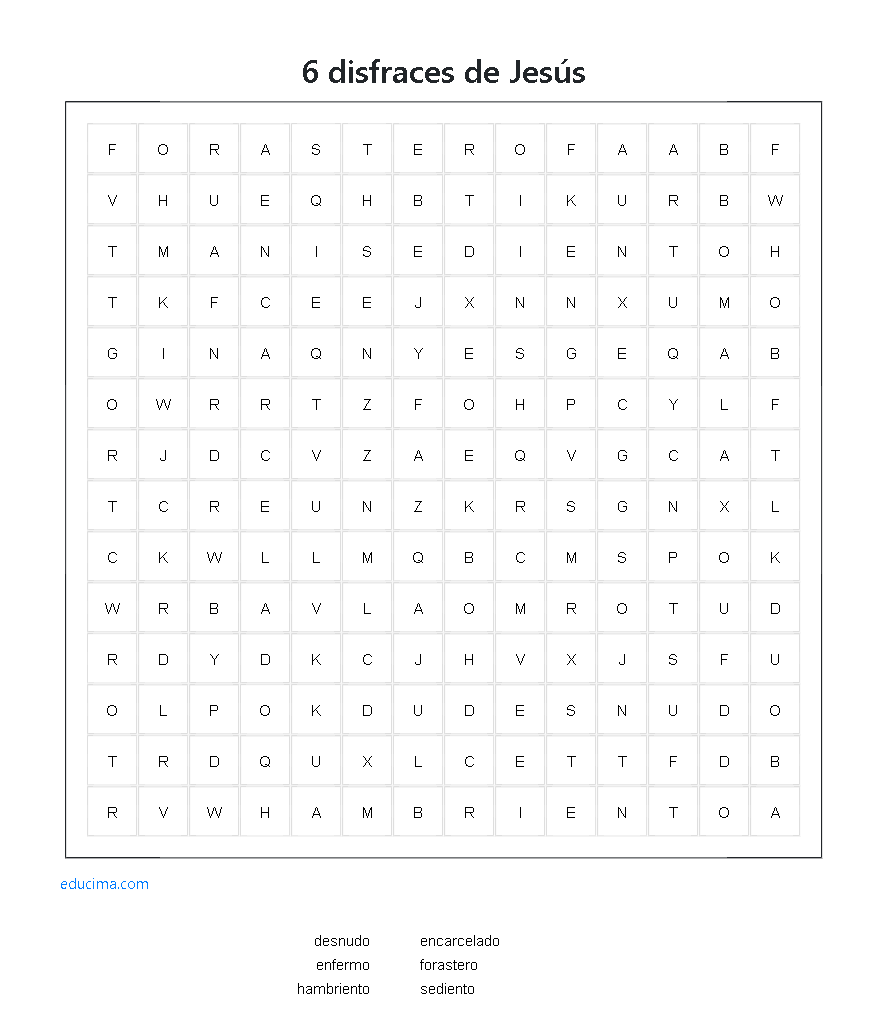 4.Actividad: Jesús cuida de los necesitados. Descubre a qué necesitados atiende Jesús en este relato. Resuelve las siguientes multiplicaciones en tu cuaderno. Después, sustituye los números por la letra correspondiente.3 x 9 x 1 = A		4 x2 x8 = E		5 x 2 x6 = I		1 x 7 x 5 = O64NF64RM35S		H27MBR60 64NT35S		C27NS27D35SPara dar de comer a la gente, ¿Jesús pide ayuda a Dios o también pide la colaboración de sus amigos? Para ayudar a contestar, ordena las palabras de esta frase.			comer - vosotros - de – DadlesUna vez realizadas estas actividades se animará a los alumnos a organizar una carrera solidaria para recoger alimentos para nuestros hermanos ucranianos. Se puede pedir ayuda al profesor de Educación Física.Anexo 1. “La sopa de piedras”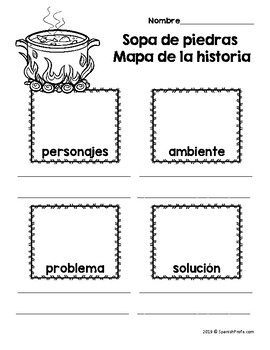 La alegría de compartirOBJETIVOS-Valorar la solidaridad en la vida cotidiana. -Comprender que los milagros son signos del Reino de Dios y necesitan de la colaboración de la persona que los pide para que Jesús los haga. -Saber que los cristianos seguimos el ejemplo de Jesús haciendo el bien a los demás.-Ayudar y comprometerse con los demás, sobre todo con los que sufren, de la manera que lo hizo Jesús. -Reconocer que Dios creó a las personas para amarse y ayudarse unas a otras.-Aprender de Jesús  cambiar de actitud y a hacer el bien a todos, sin distinción.-Sentir la alegría de hacer el bien y valorar la entrega y la generosidad a los demás. Contenidos religiosos-Jesús cuida de las personas y se preocupa por ellas.-Expresión de emociones.-Citas bíblicas “Tuve hambre y me disteis de comer”. -Cuento; “La sopa de piedras”-Vídeo; https://www.un.org/sustainabledevelopment/es/hunger/-Disfraces de Jesús dentro de cada necesitado.Estándares 	de aprendizaje-Entiende qué es la empatía con los más necesitados.-Valora la bondad y la generosidad en la forma de actuar de las personas.-Sabe que la bondad es un valor que poseen todas las personas.-Identifica cómo Jesús trataba a todas las personas por igual, sin hacer ningún tipo de distinción.-Sabe que Dios siempre acompaña a las personas.